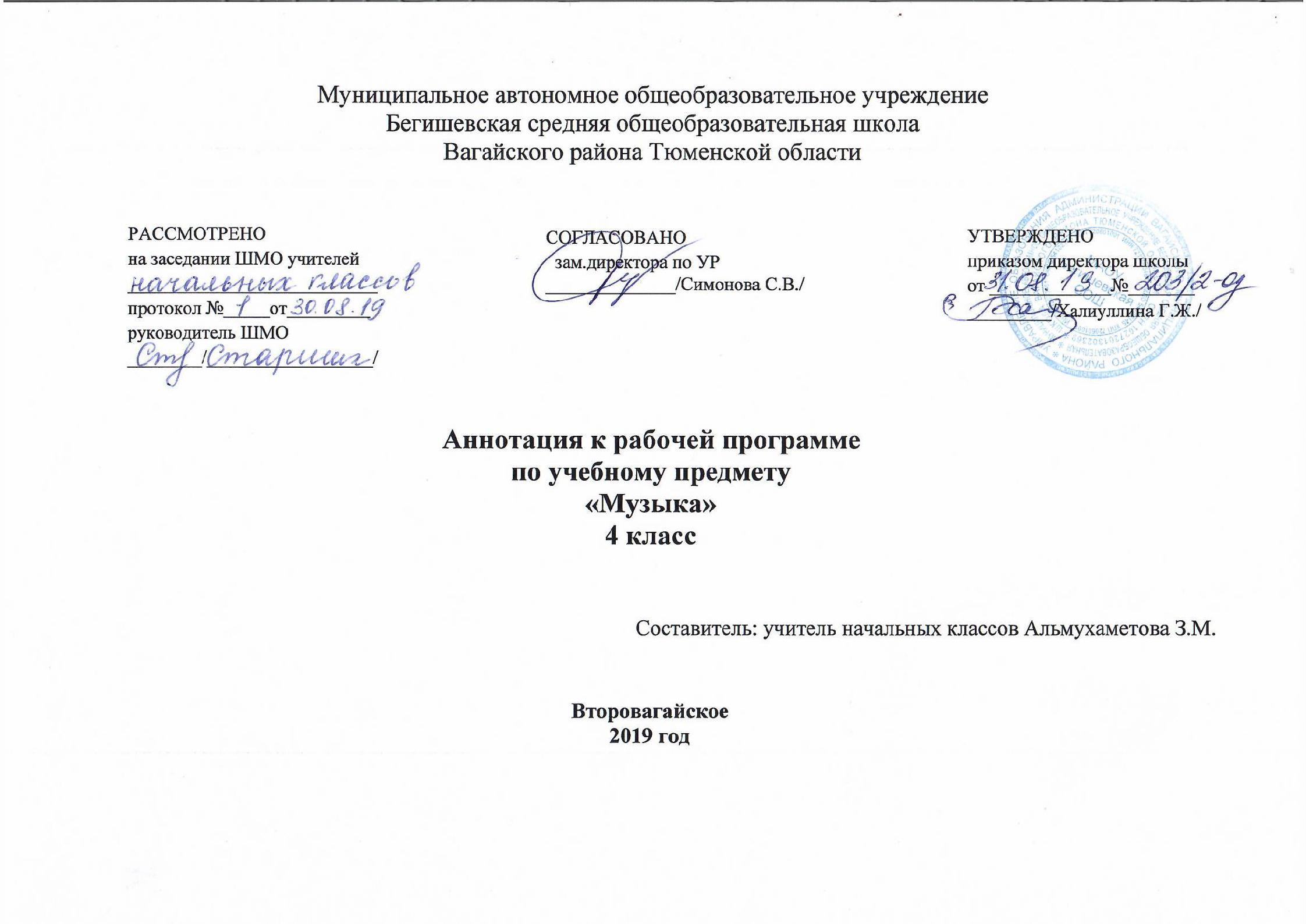 Аннотация к рабочей программепо учебному предмету «Музыка»                   Рабочая программа учебного предмета «Музыка» в 4 классе составлена на основе следующих документов:                 1.Закон Российской Федерации «Об образовании в Российской Федерации» от 29.12.2012 №273 (в редакции от 26.07.2019);                 2.Федеральный государственный образовательный стандарт начального общего образования (утвержден приказом Министерства образования и науки РФ от 06.10.2009г пр. № 373 с изменениями на 31.12.2015г);                  3.Основная образовательная программа начального общего образования Муниципального автономного образовательного учреждения Бегишевская средняя общеобразовательная школа Вагайского района Тюменской области;                  4.Примерная программа начального общего образования по музыке;                   5. Учебный план начального общего образования Муниципального автономного общеобразовательного учреждения Бегишевской средней общеобразовательной школы Вагайского района Тюменской области;                       На  основание умк «Перспективная  начальная  школа»                                         Программа «Музыка». Е.Д. Критская, Г.П. Сергеева, Т.С. Шмагина // Программы общеобразовательных учреждений. Музыка. 1-4 классы.. – М.:                     Просвещение, 2015                                Цель обучения – формирование музыкальной культуры как неотъемлемой части духовной культуры школьников.                        Задачи обучения:    1. воспитание интереса и любви к музыкальному искусству, художественного вкуса, чувства музыки как основы музыкальной грамотности;   2.  развитие активного, прочувствованного и осознанного восприятия школьниками лучших образцов мировой музыкальной культуры прошлого и настоящего и накопление на его основе тезауруса – багажа музыкальных впечатлений, интонационно – образного словаря, первоначальных знаний о музыке, формирование опыта музицирования, хорового исполнительства, необходимых для ориентации ребенка в сложном мире музыкального искусства.                                              Место  учебного  предмета  в  учебном  плане 1 час в  неделю 34  часа  в  год.    Периодичность и формы текущего контроля и промежуточной аттестации в  конце  учебного  года (урок - концерт)